28 созыв			        		      1 заседаниеКАРАР			                     		                          РЕШЕНИЕ24сентябрь   2019й.    	           №1/13     	        24 сентября    2019г.Об утверждении решения  Постоянной комиссии  по развитию предпринимательства земельным вопросам, благоустройству и экологии Совета сельского поселения Куккуяновский сельсовет муниципального района Дюртюлинский район Республики Башкортостан об избрании председателя Постоянной комиссии  В соответствии со статьей 17 Регламента Совета сельского поселения Куккуяновский сельсовет муниципального района Дюртюлинский район Республики Башкортостан Совет сельского Куккуяновский сельсовет муниципального района Дюртюлинский район Республики Башкортостан решил:утвердить решение Постоянной комиссии по развитию предпринимательства земельным вопросам, благоустройству и экологии Совета сельского Куккуяновский сельсовет муниципального района Дюртюлинский Республики Башкортостан об избрании на должность председателя Постоянной комиссии Нурлыгаянова Рафита Рифовича – депутата от избирательного округа № 1.Глава сельского поселения Куккуяновский сельсовет муниципального района Дюртюлинский районРеспублики Башкортостан		                  	                  Х.М.Хазиев	24 сентября 2019 года№1/13  Башҡортостан РеспубликаһыДүртөйлө районымуниципаль районыныңКукҡуян ауыл советыауыл биләмәһе хаҡимиәте(Башкортостан РеспубликаһыДүртөйлө районы Күккуян ауыл советы)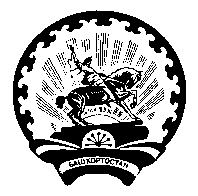 Совет  сельского  поселенияКуккуяновский  сельсоветмуниципального районаДюртюлинский  районРеспублики  Башкортостан(Куккуяновский сельсовет Дюртюлинского районаРеспублики Башкортостан)